Queensland Junior Cup Lifts the Bar for Junior Bowlers
Brisbane, (2 August 2017):  Across the weekend of 22-23 July, the 2017 Queensland Junior Cup lifted the bar once again as a premier ranked tournament for Junior bowlers in Australia.In the space of just three years, participation has soared and with the support of many loyal sponsors, a tireless Organising Committee and exceptional efforts by the host Centre, Strathpine Hyperbowl to provide a top-class field of play, this year’s QJC was a resounding success.Defending champion Rebekah Commane from Point Cook in Victoria led the field from the start of the two-stage Finals on Sunday and stormed to victory again this year with an impressive 214.2 average and a total pinfall of 4558, including bonuses for three matchplay wins.  Local teenager Makayla Tritton from Narangba averaged 208.7 and 2016 QJC runner-up, Chloe Jones from Townsville finished third with a 197.4 average.In the male division, 17 year-old Kyle Annetts from Little Mountain on Queensland’s Sunshine Coast overtook top-qualifier Josh Morris from Cameron Park near Newcastle in NSW to take the lead going into the final five head-to-head games of matchplay.  With the bonus of a flawless five winning matches Annetts cruised to an emphatic victory with a 223.4 average, ahead of 14-year-old Cairns bowler Bailey Miller who notched wins in four of the five games of matchplay.   Despite an overall average of 213.0, a disappointing first game in matchplay relegated Adelaide teenager Jay Davy to third place, just 21 pins behind Miller. From the outset, the QJC provided the ideal opportunity to showcase the fun and excitement of the sport of tenpin bowling.   Within hours of the contingent of eight young American players arriving in Queensland, the first of two ‘friendlies’ matches was held between the visitors and local players.   During Friday’s unofficial practice Jay Davy shot a thrilling 300, and came close to achieving another perfect score with a 298 game in the first stage of Sunday’s Finals.    Other ‘firsts’ associated with this year’s QJC included expansion of the prize fund for Graded division bowlers and the introduction of a new award – the Fletcher Family Trophy, recognising sportsmanship as well as achievement, and won this year by Bradley Logozzo from Picton in south-west Sydney.   Prizes for the winners of BPD Bowling’s ‘up and coming players’ award went to Blake Walsh from Ballina in northern NSW and Strathpine bowler Charlene Burnet from Lawnton.With a maximum age of 18 to qualify as a Junior, the age span of participants was also notable, including 11 year-old Blake Walsh and 9 year-old Julian Dinham, the youngest of three brothers who had travelled with their parents from Bankstown in Sydney to compete in this year’s QJC.Tenpin Bowling Association of Queensland’s Junior Committee, in partnership with Moreton Bay Regional Council presented a memorable tournament that attracted bowlers, officials and supporters from all around Australia, and overseas.  The tournament was officially opened by Shane King, MP for Kallangur representing Queensland Minister for Sport, the Hon. Mick de Brenni, with the Opening ceremony involving dignitaries from the Moreton Bay Regional Council, the Australian-American Association, TBAQ Chairman, Michael McKenna and including an inspirational speech by one of Australia’s top bowlers, Brisbane-based George Frilingos. Highlighting the popularity of the region, Organising Committee Chairman, Robert McDonald today announced the venue and dates for next year’s Queensland Junior Cup which will be held at the Caboolture Bowl complex on the weekend of 21-22 July 2018.   Due to the unparalleled interest in this popular Junior tournament, the Organising Committee is considering expanding the event next year starting with a Friday evening squad, with further details to be announced in coming weeks.   Caboolture Bowl proprietor, Brian Bates was pleased to receive news of his Centre’s winning bid to host the 2018 Queensland Junior Cup, acknowledging the outstanding efforts by this year’s host venue, Strathpine Hyperbowl.   “We will work with the SQ Junior Committee and Moreton Bay Regional Council to try and make next year’s event even better than this year’s success story,” Bates stated.TBAQ CEO, Gail Torrens echoed his comments.  “TBAQ is proud of the great job our Junior Committee has done in delivering a bigger, better event every year since the first Queensland Junior Cup in 2015.   “The tournament offers two divisions of prizes - one division for open grade bowlers and a handicapped division for those starting out in tournaments to encourage the younger players to participate, and we’re thrilled that the QJC is now the largest ranked event for Juniors in Australia outside the Junior Nationals,” she added. Full details of Graded division winners and full scores for the 2017 QJC are published on TBA’s results page – www.tenpinresults.com.au.endsFor further information and high res. pics provided by official photographer Lyn Fletcher, please contact 
TBAQ Media Director, Lynne Clay on 0419 444 280or email lynne.clay@outlook.comAbout Tenpin Bowling Association of Queensland (TBAQ)		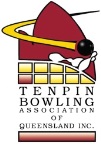 Through responsible governance, financial management and outstanding sport service delivery, TBAQ has built a stable and well run State-level Sporting Organisation.  Its volunteer Committees provide State events and championships for six categories of bowlers:-  bowlers with a disability, junior, youth, Restricted (those under 170 average), open grade Adults and Senior bowlers.  TBAQ has 29 Associations state-wide, supporting all of the privately owned and operated bowling centres and providing tenpin as a sport and recreation to community organisations throughout Queensland.TBAQ is recognised as a leader in the delivery of quality assured sport training and education processes.  TBAQ initiated the unique Roll ‘n Strike in-school development program, which has grown to become one of the sport’s greatest participation tools, reaching over 57,000 Primary school children in Queensland each year and endorsed and supported by the Queensland government.   Another key development program conducted annually by TBAQ is the popular Interschool Challenge for Primary and Secondary school teams.  Its latest initiative is the Junior & Youth Talent ID Pathway series, launched in 2016 to popular acclaim, with the series expanded in 2017.
TBAQ is positioned to increase the scope of Tenpin Bowling service delivery across Queensland in partnership with the Queensland government, the sport’s national governing body, TBA, and commercial stakeholders. This growth boosts opportunities for people of all ages to participate in an active and healthy lifestyle.FOR IMMEDIATE RELEASE							
Lynne Clay| Marketing | Media | Communications  Tenpin Bowling Association of Queensland Inc.	
Sports House | 150 Caxton Street l Milton QLD 4064
e:  lynne.clay@outlook.com  |  www.tbaq.org.au 
t:   +61 419 444 280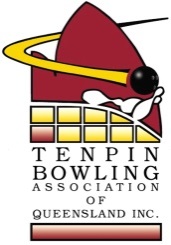 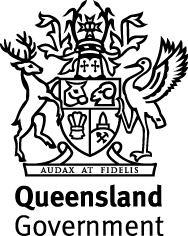                    TBAQ proudly supported by Queensland                                      State Government                  